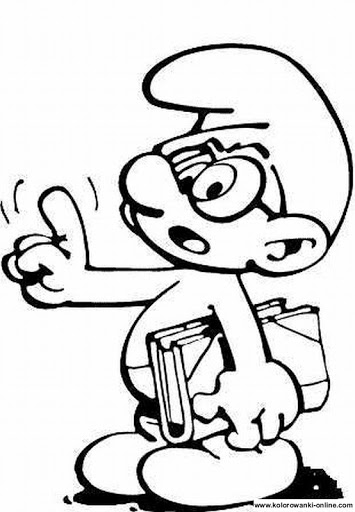 Pomaluj smerfa , a później posłuchaj zaśpiewaj piosenkę z bajki smerfy.https://www.youtube.com/results?search_query=smerfy+piosenka Tekst piosenkiHej, dzieci, jeśli chcecie
Zobaczyć Smerfów las
Przed ekran dziś zapraszam was!

[Smerfy śpiewają:]
Więc telewizor włączcie
Dźwięk podkręćcie i usiądźcie
Zaczynamy dla Was nowy film

Uwaga Smerfy, zbliża się niebezpieczeństwo!
Kryjcie się... to Gargamel!

[Gargamel woła:]
Uch, jak ja nie cierpię Smerfów...

[Smerfy śpiewają]
Kto się boi Gargamela
Niechaj zaraz idzie spać
Bo to filmy dla tych co się lubią bać.

Hej, dzieci, jeśli chcecie
Zobaczyć Smerfów las
Przed ekran dziś zapraszam was!
Więc telewizor włączcie
Dźwięk podkręćcie i usiądźcie
Zaczynamy nowy film!